PROCES-VERBAL DU CONSEIL DE FACULTÉSÉANCE DU 6 MARS 2014 16 hÉlus présents : Alain AYERBE,  Catherine DELCROIX, Agnès CLERC RENAUD, Bénédicte GERARD, Myriam KLINGER, Anne-Sophie LAMINE, Clarisse MAIGRET, Thierry MISSBURGER, Denis MONNERIE, Roland PFEFFERKORN, Bernard WOEHL, Virginie WOLFF, Frédéric BAUER.Élus excusés : Pascal HINTERMEYER, Perrine MARX, Nalini FURST, Marcel BAUER.Élus absents : Camille ADAMIEC, Isil GACHET, Andrée BUCHMANN, Anna PAULITSCH, Frédéric BAUER.Invités permanents : Patrick COLIN, Catherine GRAEFFLY, Philippe HAMMAN, Didier BRETON.Invité permanent absent : Nicolas AMADIO, Isabelle HAJEK, Patrick WATIER, Maurice WINTZ.Invité ponctuel : Laurent MullerOnt donné procuration : Nalini FURST à Clarisse MAIGRET ; Pascal HINTERMEYER à Myriam KLINGER.La séance est ouverte à 16 heures.Ordre du jour du conseil :1.	Approbation du PV du conseil du 23 janvier 20142.	Assistant de prévention : informations données par Laurent Muller3.	Proposition de la Commission scientifique de la faculté4.	Elaboration offre de formation 2014/2015 et Modalités des Contrôles de Connaissances (MCC)5.	Organisation d’une session de rattrapage en 2014/20156.	Calendrier universitaire 2014/2015 et rentrée Licence et Master7.	Enseignements en EAD 8.	Elections des étudiants les 25 et 26 mars 2014 au conseil de faculté9.	Congés CRCT et  congés nouvellement nommés MCF pour l’année 2014/201510.	DiversM. Woehl demande s’il y a un point à ajouter à l’ordre du jour.1. Approbation du PV du conseil du 23 novembre 2013 :Le PV est approuvé à l’unanimité.2. Assistant de prévention : informations données par Laurent Muller :M. Woehl remercie M. Muller d’avoir accepté cette fonction et les charges de travail qui l’accompagnent. M. Muller présente le dispositif mis en place pour notre faculté dans le cadre d’un document unique qui fait état de tous les risques potentiels : risque électrique, risques liés aux gestes et postures, risques liés aux encombrements des bureaux, des couloirs et des salles de cours etc…Il a aussi abordé le problème de la santé de chacun d’entre nous : dans ce cadre, tout le personnel enseignant et administratif va être convoqué chez le médecin de prévention dans le cadre des visites médicales règlementaires, après une longue période de carence. Il existe aussi une cellule d’écoute pour la souffrance au travail. Les problèmes des horaires décalés et du travail de personne isolée qui doivent demeurer l’exception ont aussi été soulevées.Il propose qu’un cahier soit mis à disposition du personnel au secrétariat pour recueillir les remarques et les suggestions pour une meilleure prise en compte du travail quotidien.3. Proposition de la commission scientifique :Monsieur Monnerie a présidé cette commission qui dispose d’un budget de 5000 euros pour financer différents projets. La liste récapitulative des projets et leur financement proposé par la commission est distribuée aux membres du conseil.Le Conseil approuve cette répartition à l’unanimité.4. Elaboration offre de formation 2014/2015 et Modalités des Contrôles de Connaissances (MCC) :M. Woehl explique que l’on doit reconsidérer l’offre de formation telle qu’elle existe qui ne peut être financée dans le cadre de la dotation des 5200 heures complémentaires qui ne suffisent pas à combler le manque d’heures du potentiel des heures de services des enseignants. Pour 2013/14, M. Vincent, Directrice Générale Adjointe rencontrée le 12 février  va proposer à la commission de suivi des heures complémentaires de l’UdS que soit confirmé le versement de 100 Hetd au titre de l’Idex dans le cadre de la licence renforcée  ainsi qu’une dotation complémentaire de 200 Hetd environ pour compenser les échanges entre composantes qui sont pour l’heure défavorables à la Faculté. Par ailleurs, suite à la dernière séance du Conseil de Faculté, 192 Hetd ont été prélevées dans le cadre des enseignements EAD des enseignants sur poste. Pour 2014/15, il va falloir surtout revoir les cours de sociologie de la licence de 3ème année, notamment les options, et le master 1 et 2  de sociologie qui n’avaient pas été toilettés comme l’ont fait les autres instituts. A la suite de la réunion du Bureau de la Faculté du 20 février, l’institut de sociologie propose une AG de l’Institut le 11 mars à 17h. La commission pédagogique se réunira le jeudi 3 avril à 16h et sera suivie d’une AG de l’ensemble de la faculté à 17h puis de la réunion du bureau pour préparer le conseil de faculté du 17 avril qui votera les différents changements opérés dans l’offre de formation y compris les changements de modalités de contrôles de connaissances.Il faudra aussi réfléchir très vite à l’organisation de la mise en place de la session de rattrapage en 2014/2015 avec un nouveau calendrier universitaire qui sera voté prochainement par le CA. 5. Organisation d’une session de rattrapage en 2014/2015 :Une réunion a été organisée par MM. Deneken et Gauer pour l’organisation de la mise en place de la session de rattrapage pour l’année 2014/2015 dans le cadre du calendrier universitaire qui sera voté prochainement par le CA.6. Calendrier universitaire 2014/2015 et rentrée Licence et Master : Le conseil de faculté a décidé que la rentrée universitaire aura lieu le 8 septembre avec le début des cours des licences, du DEUST et des masters 1 le 15 septembre et le début des cours des masters 2 le 22 septembre2014.Le dispositif du calendrier de la pré-rentrée avec notamment les MTU aura lieu la semaine du 1er septembre.7. Enseignements en EAD :M. Hamman présente les statistiques relatives à l’EAD. Le nombre d’étudiants n’arrête pas d’augmenter : on en dénombre 341 en licence, dont pour la sociologie, 100 étudiants en L1, 70 en L2 et 60 en L3. En ethnologie, on est passé de 35 à 120 étudiants environ entre 2008/09 et 2013/14. Le taux de réussite aux examens est aussi très bon : de 35 à 40% de réussite par rapport aux étudiants inscrits avec de bonnes notes.Mme Clerc-Renaud souligne que le taux d’encadrement des enseignants sur poste pour l’ethnologie est juste par rapport au nombre d’étudiants à suivre notamment en TD. Il faudrait donc revoir les critères d’inscription des étudiants.  8. Elections des étudiants les 25 et 26 mars 2014 au conseil de faculté :M. Woehl propose aux étudiants présents de faire l’information sur ces élections auprès des étudiants pour déposer des listes de candidatures.9. Congés CRCT et  congés nouvellement nommés MCF pour l’année 2014/2015 :Il y a deux candidats au plan national et local : M. Hintermeyer et M. Monnerie. Pour le mouvement national, le conseil donne un avis favorable pour chacun des candidats qui relèvent de section différente du CNU. Pour le mouvement local, il y aura vraisemblablement un 3ème candidat qui devra déposer son dossier avant le Conseil de Faculté du 17 avril qui transmettra aux instances pour le 30 avril.Trois MCF ont demandés à bénéficier pour l’année prochaine de la décharge de 96 heures annuelles dans le cadre du dispositif concernant les MCF nouvellement nommés: M. Béal et Mmes Collet et Deboos.Le conseil donne un avis favorable pour tous les 3.10. Divers :Une motion concernant les crédits d’investissements pédagogiques a été votée à l’unanimité et va être déposée à la présidence. La séance est clôturée à 18 h50.MOTION PRISE EN CONSEIL DE FACULTE REUNI LE 6 MARS 2014Suite aux récentes coupes budgétaires affectant le fonctionnement des composantes, le Conseil de la Faculté des Sciences Sociales demande que soient rétablis les crédits d'investissements pédagogiques inexistants depuis deux ans, et rappelle que sans équipements dignes de ce nom ses missions d'enseignement ne peuvent être assurées dans des conditions décentes pour TOUS les étudiants comme pour les enseignants.								Pour le conseil								Le DoyenFACULTE DES SCIENCES SOCIALESCOMMISSION SCIENTIFIQUE  ANNEE 2013/2014  SEANCE DU VENDREDI 21 FEVRIER 2014 14HCOMMISSION SCIENTIFIQUE  ANNEE 2013/2014  SEANCE DU VENDREDI 21 FEVRIER 2014 14HDotation : 5000  Total des demandes : 7415	  Dotation accordée : 5000	Facultédes sciences sociales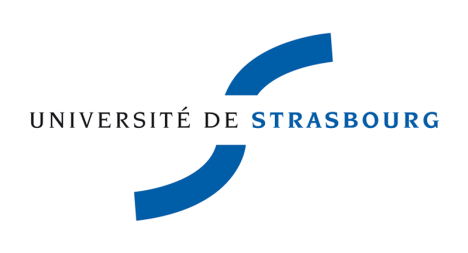 DemandeursTitreDates Durée et LieuMontant demandéMontant accordéLaurence Granchamp  Roland PfefferkornSéminaire genre, écologie, développementseptembre-décembre 2014Misha Strasbourg680588 Jean-Daniel BoyerLes Libéralismes face au libéralisme4-5 décembre 2014 (2 jours)Misha Strasbourg300223Pascal HintermeyerFoucault post mortem25 et 26 juin 2014 (2 jours)Misha Strasbourg875668Dos Santos Mariedoctorante allocataire en 2°annéeUniversité d’été du RéDoc à BruxellesCommunication : Temps de la drogue et temps de la prise en chargedu 30 juin au 4 juillet 2014 (5 jours) Bruxelles300150Adeline SénédoctoranteXVIIIe colloque international de l'AIDELF (participation en tant que communicante)du 26 mai au 29 mai 2014 soit : 4 jours et 5 nuitsBari (Italie)111111Laureline CoulombdoctoranteCongrés ISA Yokohama13-19 juillet 2014 Yokohama Japon986350Roland PfefferkornCongrés ISA Yokohama13-19 juillet 2014 Yokohama Japon400100Blondet VanessaCongrés ISA Yokohama13-19 juillet 2014 Yokohama Japon300350Cécile FlammantEtudiante en deuxième année de Master de DémographieColloque de l’Aidelf (Association Internationale des Démographes de Langue Française) : du 26 au 29 mai 2014  (4 jours)Colloque de l’EAPS (European Association for Population Studies) : du 25 au 28 juin 2014 (4 jours)Colloque de l’Aidelf : Bari (Italie)Colloque de l’EAPS : Budapest (Hongrie)213213Guillaume Christen, post-doctorant à l’UMR SAGE.L’inscription territoriale de l’éolien citoyen : Réception et appropriation d’un dispositif alternatif d’actionnariat populaire par les habitants dans un territoire rural.Durée du congrès : Les 14 et 15 Mai 2014.Arrivée : le 12 Mai,Retour : le 18 MaiLieu :Université de Concordia, Montréal350350Vincent Béal, Anaïs Collet, Isabelle Hajek, Philippe Hamman, Maurice WintzColloque « La ruralité entre savoirs et imaginaires »25 et 26 septembre 2014, sur 2 joursMisha Strasbourg1 500968Sylvie Monchatre et Romuald NormandSociologie du travail et de la formation : regards croisés30 juin 2014Misha Strasbourg600479Elise PapeMobilité – Migration. Propositions épistémologiques pour appréhender lesdéplacements humains à Lyon.Congrès mondial de sociologie à Yokohama. Papier dans la session "New Trends in Migration Flows" du RC « Sociology of migration ».26-27 février 2014  (2 jours) LyonConférence à Yokohama : 13-19 juillet 2014 (7 jours)Japon400350Catherine DelcroixCongrès mondial de sociologie à Yokohama. Papier dans la session "New Trends in Migration Flows" du RC « Sociology of migration ».Conférence à Yokohama : 13-19 juillet 2014 (7 jours)Japon400100